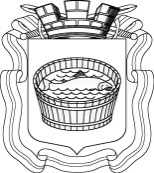 Ленинградская область                           Лужский муниципальный район Совет депутатов Лужского городского поселениячетвертого созываРЕШЕНИЕ       16 марта 2021 года    № 77   Об утверждении тарифов на услуги МКУ «Спортивно-молодежный Центр» В соответствии с федеральным законом от 06.10.2003 № 131-ФЗ                  «Об общих принципах организации местного самоуправления в Российской Федерации» (с изменениями), на основании протокола тарифной комиссии от 02.03.2021 № 3, Совет депутатов Лужского городского поселения РЕШИЛ:1. Утвердить тарифы на услуги муниципального казенного учреждения «Спортивно-молодежный Центр», согласно приложению.2. Настоящее решение вступает в силу с момента официального опубликования.3. Контроль за исполнением данного решения возложить на главу администрации Лужского муниципального района Намлиева Ю.В.Глава Лужского городского поселения,исполняющий полномочия председателя Совета депутатов	                                                                                 В.А Голуб Разослано: ОМПСиК, МКУ «СМЦ», редакция газеты «Лужская правда», прокуратура.             Утверждены решением Совета депутатовЛужского городского поселенияот 16.03.2021  № 77            (приложение)Тарифы на услуги муниципального казенного учреждения «Спортивно-молодежный Центр» №п/пНаименованиеаттракциона, прокатного инвентаряПрокатное время,мин.Цена в будни, руб.Цена в выходной и праздничный день,руб. 1Карусель «Лодочки»(механическая)560802Карусель «Тюбинг»(электрическая)5801003Карусель «Сказка»(электрическая)5801004Беспроигрышный кегельбан1 бросок(6 шаров)60605Качалка «Катер»530506Качалка «Конь»530507Качалка «Трактор»530508Электромобиль1040509Электромотоцикл малый10405010Бадминтон60606011Настольный теннис(стол, 2-е ракетки, шарик)6010010012Коньки роликовые6010010013Дартс10405014Веломобиль взрослый10505515Веломобиль детский10505516Батут «Дельфин и Русалка»10809017Батут «Клоун»106080